Об утверждении Плана мероприятий по противодействию коррупции при администрации  Чунского района на 2018 год в новой редакции            Руководствуясь Федеральным законом «Об общих принципах организации местного самоуправления Российской Федерации» от 06.10.2003 года №131-ФЗ (в ред. от 03.08.2018 года), Федеральным законом «О противодействии   коррупции» от    25.12.2008 года №273-ФЗ (в ред. от 03.08.2018 года), Указом Президента Российской Федерации    № 378  «О Национальном  плане  противодействия  коррупции   на     2018-2020 годы» от 29.06.2018 года,  статьями 22, 48 Устава Чунского районного муниципального образования,П О С Т А Н О В Л Я Ю:1.  Утвердить прилагаемый План мероприятий по противодействию коррупции при администрации Чунского района  на 2018 год в новой редакции.2. Признать утратившим силу постановление мэра Чунского района «Об утверждении Плана мероприятий по противодействию коррупции в Чунском районном муниципальном образовании на 2016 год» от 28.01.2016 года №17.           3. Опубликовать настоящее постановление в средствах массовой информации и на официальном сайте администрации Чунского района.           4. Контроль за исполнением данного постановления оставляю за собой.В. Г. Тюменцев                                       Утверждено:                                                                                      постановлением мэра Чунского района                                                       от 29.08.2018 № 200План мероприятий по противодействию коррупции при администрации Чунского района  на 2018 годЗаместитель мэра - руководитель аппарата                                                  Г.В. Мельниковаадминистрации Чунского района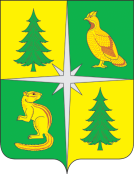 РОССИЙСКАЯ ФЕДЕРАЦИЯ              ИРКУТСКАЯ ОБЛАСТЬМЭР ЧУНСКОГО РАЙОНАПостановление29.08.2018                               р. п. Чунский                                      №200№ п/пНаименование мероприятияСрок исполненияИсполнители1Организация контроля за корректировкой и выполнением плана мероприятий по противодействию коррупции с указанием ответственных за их исполнение лицВ течение годаКомиссия по противодействию коррупции при администрации Чунского района (далее Комиссия)2Организация уведомления муниципальных служащих о мероприятиях плана по противодействию коррупции в Чунском районном муниципальном образовании на 2018 годВ 10-дневный срок со дня утверждения планаСекретарь Комиссии 3Подготовка, размещение  (обновление) информации о мерах по противодействию коррупции в СМИ, на официальном сайте администрации Чунского районаВ течение годаАппарат администрации Чунского района,Заместитель руководителя аппарата администрации Чунского района (Борисевич С.Н.)4Организация деятельности комиссии по противодействию коррупции при администрации Чунского районаНе менее 1 раза в полугодие Секретарь Комиссии 5Контроль за соблюдением лицами, замещающими должности муниципальной службы, требований законодательства Российской Федерации о противодействии коррупции, касающихся предотвращения и урегулирования конфликта интересов, в том числе за привлечением таких лиц к ответственности в случае их несоблюденияПостоянноОбщий отдел аппарата администрации Чунского района6Кадровая работа в части, касающейся ведения личных дел лиц, замещающих муниципальные должности и должности муниципальной службы, в том числе контроля за актуализацией сведений, содержащихся в анкетах, представляемых при назначении на указанные должности и поступлении на такую службу, об их родственниках и свойственниках в целях выявления конфликта интересовПостоянноОбщий отдел аппарата администрации Чунского района7Повышение квалификации муниципальных служащих, в должностные обязанности которых входит участие в противодействии коррупцииЕжегодноОбщий отдел аппарата администрации Чунского района8Обучение муниципальных служащих, впервые поступивших на муниципальную службу для замещения должностей, включённых в перечни, установленные нормативными правовыми актами Российской Федерации, по образовательным программам в области противодействия коррупцииПостоянноОбщий отдел аппарата администрации Чунского района9Проведение проверок по поступившим уведомлениям о фактах обращения к муниципальным служащим в целях склонения их к совершению коррупционных правонарушений и направление материалов проверок в органы прокуратуры и иные федеральные государственные органыПри поступлении уведомленийПравовой отдел, общий отдел  аппарата администрации Чунского района10Проведение антикоррупционной экспертизы нормативных правовых актов администрации Чунского района их проектов, в целях выявления и последующего устранения коррупциогенных факторовПостоянноПравовой отдел аппарата администрации Чунского района11Проверка достоверности и полноты сведений о доходах, расходах, об имуществе и  обязательствах имущественного характера, представляемых гражданами, претендующими на замещение должностей муниципальной службы, а также лицами, замещающими должности муниципальной службыНе позднее 30 апреля года; следующего за отчетнымОбщий отдел аппарата администрации Чунского района12Информирование населения об использовании бюджетных средств (в том числе направленных на реализацию муниципальных программ) Чунского районаЕжемесячно, ежегодно до 1 апреля за отчётный годФинансовое управление, отдел экономического развития  аппарата администрации Чунского района13Осуществление контроля исполнения муниципальными служащими обязанности по предварительному уведомлению представителя нанимателя (работодателя) о выполнении иной оплачиваемой работы. ПостоянноОбщий отдел аппарата администрации Чунского района14Мониторинг изменения действующего законодательства в области противодействия коррупцииПри изменении законодательства, принятии правовых актов, направленных на противодействие коррупцииПравовой отдел аппарата администрации Чунского района15Организация «горячей» телефонной линии для мониторинга проявления коррупцииПо мере необходимостиПравовой отдел аппарата администрации Чунского района  16Организация мероприятий, направленных на формирование антикоррупционного мировоззрения у учащихся образовательных организацийВ течение годаОтдел образования администрации Чунского района17Проведение мероприятий среди молодежи Чунского района, направленных на антикоррупционное мировосприятие (круглые столы, конкурсы плакатов и др.)В течение годаОтдел культуры, спорта и молодёжной политики администрации Чунского района18Проведение семинаров (совещаний) для муниципальных служащих по вопросам соблюдения требований и положений законодательства о противодействии коррупции, ответственности за нарушение указанных требований, в том числе об увольнении в связи с утратой доверияНе менее 1 раза в годПравовой отдел аппарата администрации19Подготовка проекта нормативного правового акта о Порядке проведения мониторинга законодательства До 1 ноября 2018 годаПравовой отдел аппарата администрации20Подготовка проекта нормативного правового акта о Порядке проведения  служебных проверок по фактам коррупционных проявлений со стороны лиц, замещающих должности муниципальной службы в органах местного самоуправленияДо 1 ноября 2018 годаПравовой отдел аппарата администрации21Подготовка проекта нормативного правового акта о Порядке сообщения лицами, замещающими  муниципальные должности, о получении  подарка в связи с их должностным положением,  сдачи и оценки подарка и т.д.До 1 ноября 2018 годаПравовой отдел аппарата администрации22Информирование организаций – субъектов малого и среднего предпринимательства о требованиях статьи 13.3 Федерального закона от 25.12.2008 №273-ФЗ «О противодействии коррупции»До 1 октября    2018 годаОтдел экономического развития аппарата администрацииПравовой отдел аппарата администрации23Проведения мониторинга общественного мнения по качеству и доступности представления муниципальных услугДо 5 сентября 2018 годаОтдел экономического развития администрации Чунского района24Ведение реестров муниципальных нормативных правовых актов администрации Чунского района для включения в регистр муниципальных нормативных правовых актов Иркутской области  ПостоянноЗаместитель руководителя аппарата администрации Чунского района (Вахрушева И.А.)25Обеспечение своевременности, полноты и качества принимаемых мер по представлениям, протестам прокурора об устранении нарушений законодательстваВ сроки, предусмотренные Федеральным законом от 17.01.1992 «О прокуратуре РФ »Правовой отдел аппарата администрации Чунского района